Australian Ayrshires Newsletter 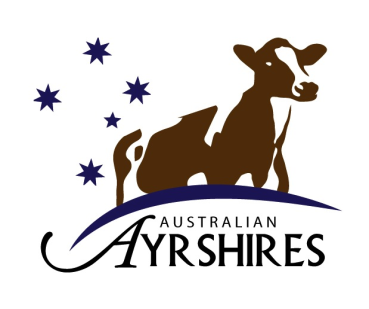 May 2017President’s messageWelcome to this May 2017 Edition of our Breed Newsletter, to keep Members updated with the latest happenings of the Ayrshires around the country.It gives me pleasure to announce the election of Miss Caitlin Liebich of Ayrborne Ayrshires, Glencoe SA to the Federal Council of Australian Ayrshires. Caitlin was the successful applicant to filling the vacancy on the Federal Council. Caitlin has been instrumental in the promotion of the Ayrshire Breed over the last couple of years with her expertise in graphic design enabling her to give that special touch to many Breeder Advertisements, layout and design of the Annual Ayrshire Journal, the Fanfare Show and Sale Catalogue covers and Advertisements over the past few years, and the Federal Ayrshire Website and Facebook pages. With this, along with her passion and success in the breed, and being in touch with the Youth aspect of the breed will bring a new and vibrant view to the Committee, and I look forward to her input at this level. Congratulations to all who exhibited at the recent Sydney Royal and Ayrshire Fanfare Shows, of which you will find some results later in the newsletter. Full results can be found on the Federal Website, www.australianayrshire.com.au , with many thanks going to Caitlin Liebich for constantly updating this with news and results as they come to hand.We all hope that the coming months bring some optimism to the Dairy Industry as Milk Companies start bringing out next year’s milk prices. Many regions have had a good Autumn break so this all helps if there is feed in the paddocks prior to the Winter months setting in. I hope everyone has been well and the coming season is kind to all.Regards,Scott BraendlerFederal Council MeetingsThe next Federal Council meeting is scheduled to be held in Melbourne on Monday July 10th 10.00am. World Ayrshire Conference 2020After the coming Federal Council meeting in July, the detailed itinerary will be sent out to members with details, costs, registration details and payment plan available.Registrations will be available through the Australian Ayrshires Secretary in the coming few months once all details are confirmed and members notified.Members are reminded that an account has been established by Federal Council as a fund-raising account for this event.  Proceeds of any form of donations, fund-raising and sale of animals can be placed into this account through the Secretary (Anne Ryan at LBC) if anyone wishes to do so. This will allow a pool of funds to be available as required to create this event leading up to 2020. It has been decided that Sale levy proceeds from the IDW and Fanfare Sales over the next few years will be included into this account for further promotion leading up to the conference.Ayrshire Blood Percentage - Show Eligibility Survey ResultsResults of the Member survey held recently:74 % of responses voted for: 87.5% Ayrshire (minimum % at which an Ayrshire is registered in the full Ayrshire Herd Book)26% of responses voted for: 75% Ayrshire (minimum % at which an R1 is registered)0 % voting for: 37.5% Ayrshire (minimum % at which an R2 is registered)Federal Council wish to thank those that responded for the survey, and as a result a recommendation has been put forward to the Committee of IDW for future Ayrshire Shows outlining these results, along with all State Branches of Australian Ayrshires receiving a letter in this regard and giving them the recommendation to follow up with all State Shows that their rules of entry align with the results of the membership survey.To those Members that added comments with their response, we also thank you for these. Comments will be looked at in confidence and will be addressed at Federal level as the Committee sees fit. 2016 / 2017 Australian Ayrshire JournalIn the coming months, advertisements will be called for inclusion into the new Ayrshire journal so Members are urged to start preparing if they wish to enter an advertisement.All Ayrshire News, Results and Interesting information should be forwarded to the Journal Editor, Janine Eagles as soon as possible to help make her job a little easier. Janine does a fantastic job with this Journal and it is her hard work, along with the information that you provide that makes it a world class publication. 2017 Sydney Royal Easter ShowMr Campbell McOuat of Mapleburn Ayrshires of Quebec, Canada adjudicated at the recent Sydney Royal and once again many top quality exhibits were paraded.Juvenille Champion was awarded to Sam & Fiona Gordon’s - Gordonvale Winchester IMP ET with Reserve Champion, Liddel Dreamer WB Rose for exhibitors Stuart & Rebecca Cole.Stuart & Rebecca Cole continued their success into the Intermediate Show, winning both the Champion and Reserve Intermediate Championships with Liddel P Reality Rose 5th and Regal Park Reality Solax, respectively.Senior Champion Cow and Best Senior Udder Awards were won by Michael & Janine Eagles, with Boldview Modem Pastel, who only a week prior was classified Excellent 90 pts, with a 93pt mammary. Many comments to the exhibitors were that they “are yet to see the best of this cow” as she further develops and matures, showing great youthfulness for the rising 7 year old cow. Reserve Champion Cow was awarded to the Cole Family’s Rockvale Burdette Olga, making it a very successful showing for them this year.Congratulations also to David & Sharon Mayo and their Regal Park Stud on being awarded the Most Successful Exhibitor Award.2017 Ayrshire Fanfare ShowThe Fanfare Show was held at Camperdown Showgrounds in Victoria on Sunday 7th May, and once again was a great success.Judge, Mr. Steven Eagles of Paschendaele Ayrshires, Gooloogong NSW, was given a tough task with a good number of quality animals exhibited. Numbers slightly down this year due to the tough climate of the industry, but exhibitors from SA and Victoria paraded no less than 53 head in total, with classes of up to 11 entries.The Junior Champion Heifer was exhibited by the Kyamberjade Syndicate from SA, with Kyamberjade Gibbs Flower, “who’s well grown frame with so much depth of rib, style and terrific feet and legs” placed over  Alex Hentschke’s,  Enterprise Burdette Aara. Both of these heifers came from the July 2015 to December 2015 born heifer class. Hayley Braendler’s winning January 2016 to June 2016 born heifer Werombi Vale Predator Viv (ET) was Honourable Mention.In the Intermediate section, it was great to see the Blackmore Family from Hawkesdale, Victoria win Intermediate Champion with their winning 2.5 year old in milk heifer, Jaden Potter’s Rose, who they purchased at last year’s Fanfare Sale. Reserve Intermediate Champion was Cheryl Liebich’s Cher-Bar Far’s Lexie, who sold in the Fanfare Sale the next day. Boldview Incant Aari, another Fanfare Sale entry was Honourable Mention for Boldview Farms. Although the mature section numbers were lower, the quality was of a great level. Munden Farms exhibited both the Champion and Reserve Champion Cows, and they were of such superior quality that they would compete well at any of the best shows this country could offer. Magic Park Shady Maiden was the winning Aged cow in milk, Best Udder of the Show and Champion Cow. Herd mate to the Reserve Champion Cow, Rockvale Reality Locket who won the 6 year old in milk class in a close placing from Boldview Farms’ winning 5 year old in milk entry, Boldview Pretty Rose for Honourable Mention.All Exhibitors must hold their head high for taking the time to promote such quality of the Breed with 31 head traveling from South Australia and another 7 head making the 4.5 hour trek from the Gippsland.36th Annual Ayrshire Fanfare SaleThe 36th Annual Fanfare Sale was held on Monday May 8th at Camperdown, with a full clearance of the 21 head offered, averaging just shy of $2000. Top price was Lot 18, the Reserve Intermediate Champion Heifer and Champion Fanfare Sale Entry at the Fanfare Show the previous day.  Cher-Bar Far’s Lexie was sold on account of Cheryl Liebich for $5000 to Damian Wallis of Candelo in NSW. A very correct, and capacious heifer who is due to calve in early July to a Hunnington Mandella son, “Far’s Lexie” has made the trek back to SA to exhibit at the Adelaide Royal in September, before heading to her new home in NSW following that event. Lot 11- Boldview Incant Aari, offered by Boldview Farms of SA was second top price at $4600 and sold to local buyer, Christine Gall of Dreeite Vic. Sired by a son of 4 time Adelaide Royal Champion Cher-Bar MP Incarnate (Ex 4E), and with the Maternal Grand Dam of the Reserve All World Aged Cow 2012, Tasman Park BBG Aara (Ex), this heifer’s pedigree was always going to excite many. Other notable sales were Lot 22- Ayrborne Real McFlurry offered by Caitlin Liebich and selling to Eagles Partnership, Gooloogong NSW for $2900, Lot 9- Boldview Bill’s Wonder (Boldview Farms) $2600 to W & A Macadam, Gillieston Vic and Lot 20- Rod & Lyndy Morris’ Avago YT Browny $2500 selling to regular buyers, M & J Eagles, Moto NSW. A heifer calf born the day prior to the Sale, being from Lot 4 in the sale catalogue was auctioned with the proceeds going to the 2020 World Conference fund, realising $350 and purchased by Mark & Michelle Crowden of Tasman Park Ayrshires, SA. Also auctioned for the Conference fund was a collection of Ayrshire Journals dating from 1983 through to recent, donated by Greg Edmonds and was purchased for $30 by Ben Hentschke. Brian Leslie won the SA Branch raffle prize of a “show exhibitor’s pack” and kindly donated it back for auction to the fund also, with Steve & Rachel Eagles paying $120 for this. Many thanks must go to those who kindly offered these items for donation.